PERSON SPECIFICATION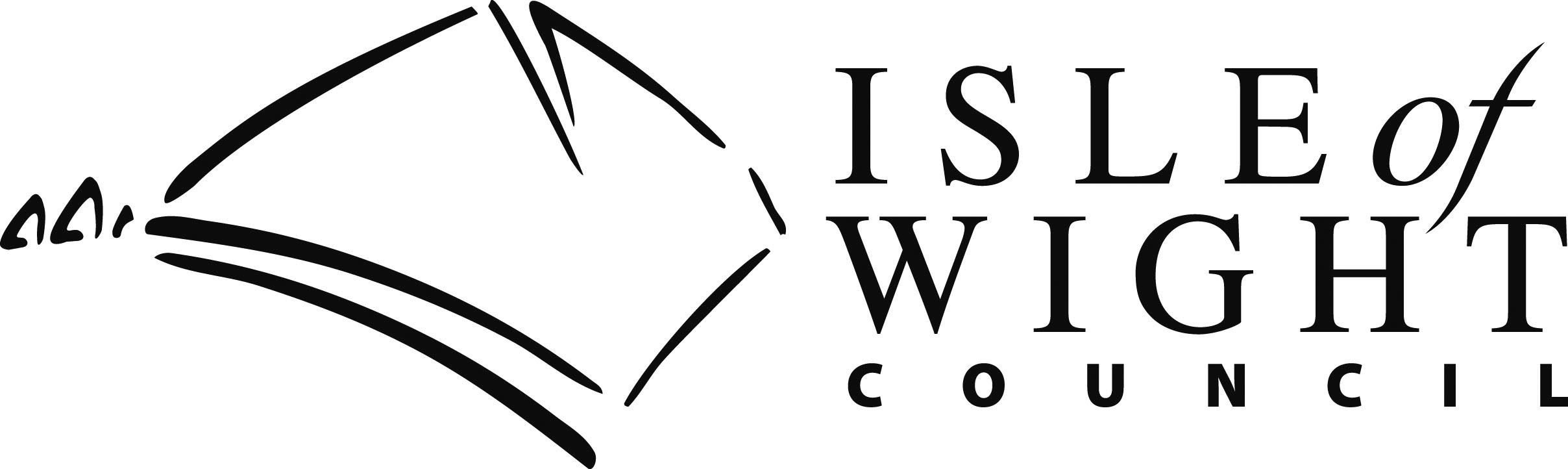 JOB TITLE:  Midday Supervisory Assistant  	DEPARTMENT: EducationGRADE:  								 PREPARED BY:		  					DATE: 11th May 2022E= ESSENTIALSOURCE OF EVIDENCE - APPLICATION = AD= DESIRABLE                                                                            TEST                =                                                                     INTERVIEW     =                           TI1. EXPERIENCE, direct work experience, other relevant experience.                         W =1. EXPERIENCE, direct work experience, other relevant experience.                         W =DPrevious direct work experience is not necessary but an aptitude for caring for children and maintaining a safe, clean and healthy environment is required.Previous direct work experience is not necessary but an aptitude for caring for children and maintaining a safe, clean and healthy environment is required.A/IA/I2. KNOWLEDGE, without which the job cannot be done effectively.                          W =                                                                            2. KNOWLEDGE, without which the job cannot be done effectively.                          W =                                                                            ESome understanding of child development.Some understanding of child development.A/I/TDTo have a practical basic knowledge of Health and Safety in the work place.To have a practical basic knowledge of Health and Safety in the work place.A/I/TETo have some understanding of the area of safeguarding within schools.To have some understanding of the area of safeguarding within schools.A/IA/I3. SKILLS & ABILITIES, Essential/Capable of doing, Desirable/Able to train.            W =3. SKILLS & ABILITIES, Essential/Capable of doing, Desirable/Able to train.            W =EAbility to work on your own initiative and as part of a team.Ability to work on your own initiative and as part of a team.A/IEAbility to build good relationships with children and colleagues.Ability to build good relationships with children and colleagues.A/IA/I4. QUALIFICATIONS, TRAINING & EDUCATION, also identify training to be given. W =4. QUALIFICATIONS, TRAINING & EDUCATION, also identify training to be given. W =EWillingness to undertake any appropriate training provided by the school.Willingness to undertake any appropriate training provided by the school.A/IDMay require relevant certifications including evidence of fluency in English LanguageMay require relevant certifications including evidence of fluency in English LanguageA/I5. PERSONALITY, SOCIAL SKILLS, Relationships, thinking style, disposition.       W =5. PERSONALITY, SOCIAL SKILLS, Relationships, thinking style, disposition.       W =EReliable, honest and dependable.Reliable, honest and dependable.A/IEAbility to relate well with colleagues, pupils, parents and visitors.Ability to relate well with colleagues, pupils, parents and visitors.A/IEGood team player.Good team player.A/IEFlexibility.Flexibility.A/IA/I6. OTHER FACTORS, Physical, Mobility, Availability, Conditions, etc.                      W =6. OTHER FACTORS, Physical, Mobility, Availability, Conditions, etc.                      W =A/ICONTRA INDICATIONS, if any                                                                                       W =CONTRA INDICATIONS, if any                                                                                       W =A/I